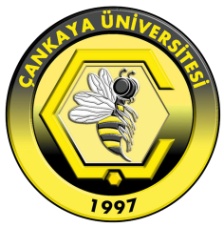 ÇANKAYA ÜNİVERSİTESİİktisadi ve İdari Bilimler Fakültesi / Ders İzlencesiBölümSiyaset Bilimi ve Uluslararası İlişkilerSiyaset Bilimi ve Uluslararası İlişkilerSiyaset Bilimi ve Uluslararası İlişkilerSiyaset Bilimi ve Uluslararası İlişkilerSiyaset Bilimi ve Uluslararası İlişkilerSiyaset Bilimi ve Uluslararası İlişkilerSiyaset Bilimi ve Uluslararası İlişkilerDersin Kodu & Dersin AdıPSI 405 // Uluslararası Politik EkonomiPSI 405 // Uluslararası Politik EkonomiPSI 405 // Uluslararası Politik EkonomiPSI 405 // Uluslararası Politik EkonomiPSI 405 // Uluslararası Politik EkonomiPSI 405 // Uluslararası Politik EkonomiPSI 405 // Uluslararası Politik EkonomiHaftalık Ders Saati3Haftalık Lab./ Uygulama Saati0Dersin Kredisi3AKTS Kredisi6Akademik Yıl2020-20212020-20212020-20212020-20212020-20212020-20212020-2021DönemGüzGüzGüzGüzGüzGüzGüzDersin SorumlusuDoç. Dr. F. Didem EkinciDoç. Dr. F. Didem EkinciDoç. Dr. F. Didem EkinciDoç. Dr. F. Didem EkinciDoç. Dr. F. Didem EkinciDoç. Dr. F. Didem EkinciDoç. Dr. F. Didem EkinciE-mail adresididemekinci@cankaya.edu.trdidemekinci@cankaya.edu.trdidemekinci@cankaya.edu.trdidemekinci@cankaya.edu.trdidemekinci@cankaya.edu.trdidemekinci@cankaya.edu.trdidemekinci@cankaya.edu.trOda &TelefonK 406 // 233 1242K 406 // 233 1242K 406 // 233 1242K 406 // 233 1242K 406 // 233 1242K 406 // 233 1242K 406 // 233 1242Ders Saati13.20-14.20-15.20, Cuma13.20-14.20-15.20, Cuma13.20-14.20-15.20, Cuma13.20-14.20-15.20, Cuma13.20-14.20-15.20, Cuma13.20-14.20-15.20, Cuma13.20-14.20-15.20, CumaOfis Saati16.20, Cuma16.20, Cuma16.20, Cuma16.20, Cuma16.20, Cuma16.20, Cuma16.20, CumaDersin Web Sitesihttps://psi405.cankaya.edu.tr https://psi405.cankaya.edu.tr https://psi405.cankaya.edu.tr https://psi405.cankaya.edu.tr https://psi405.cankaya.edu.tr https://psi405.cankaya.edu.tr https://psi405.cankaya.edu.tr Dersin Tanımı UPE’de; Bretton Woods, Karşılıklı Bağımlılık ve Küreselleşme alt dönemlerinde, üç başat teorik perspektif (realizm, liberalizm, Marksizm), Kuzey-Güney ilişkileri, komünizm sonrası geçiş süreçleri, uluslararası ticaret, uluslararası finansal sistemler ve kuruluşlar, küresel finansal krizler, çokuluslu şirketlerin UPE’de rolü ve yeri, güneyde doğrudan yabancı yatırımı vb konular analiz edilir. Petrol siyaseti ve ticaretinin, küresel ilişkiler üzerindeki rolü ve işlevi incelenir.Ön koşul(varsa)1.2.3.3.4.Ön koşul(varsa)Ön koşul(varsa) Ders sorumlusunun onayı Diğer  Diğer  Diğer Eş Koşul(varsa)1.2.3.4.4.Eş Koşul(varsa)Dersin TürüX Bölüm için zorunlu ders Diğer Bölüm(ler) için zorunlu ders   Bölüm için seçmeli ders  X Diğer Bölüm(ler) için seçmeli dersX Bölüm için zorunlu ders Diğer Bölüm(ler) için zorunlu ders   Bölüm için seçmeli ders  X Diğer Bölüm(ler) için seçmeli dersX Bölüm için zorunlu ders Diğer Bölüm(ler) için zorunlu ders   Bölüm için seçmeli ders  X Diğer Bölüm(ler) için seçmeli dersX Bölüm için zorunlu ders Diğer Bölüm(ler) için zorunlu ders   Bölüm için seçmeli ders  X Diğer Bölüm(ler) için seçmeli dersX Bölüm için zorunlu ders Diğer Bölüm(ler) için zorunlu ders   Bölüm için seçmeli ders  X Diğer Bölüm(ler) için seçmeli dersDersin AmacıÖğrencilerin UPE’nin dinamiklerini kavramalarını teminen temel UPE kavramlarının tarihi çerçevede oluşum ve gelişimini aktarmak; UPE’nin günümüze değin evrimini teorik perspektiften anlatmak; ağırlıklı olarak güncele odaklanılmakla birlikte finansal sistemler, finansal kuruluşlar, çokuluslu şirketler ve doğrudan yabancı yatırımına ilişkin detaylı bilgi edinilmesi bakımından 20. yüzyılda meydana gelmiş olan bağlantılı gelişmeleri analiz etmek…Haftalık Ders İçeriği Haftalık Ders İçeriği HaftaKonu(lar)1II. Dünya Savaşı’ndan Bugüne Uluslararası Politik Ekonomik İlişkilerin Yönetimi 2Uluslararası Para Yönetimi (1)3Uluslararası Para Yönetimi (2)4Uluslararası Ticaret ve İç Politika 5Çokuluslu Şirketler6UPE’de Teorik Yaklaşımlar: Realizm7Ara sınav8UPE’de Teorik Yaklaşımlar: Liberalizm ve Marksizm9Kuzey-Güney Sistemi: Uluslararası Finansal Akışlar10Kuzey-Güney Sistemi: Ticaret ve Kalkınma Stratejileri11Soğuk Savaş Sonrası Dönem ve Dünya Ekonomisine Etkileri: Soğuk Savaş’ta Doğu-Batı İlişkileri12Soğuk Savaş Sonrası Dönem ve Dünya Ekonomisine Etkileri: Soğuk Savaş Sonrası Doğu-Batı İlişkileri13Petrol ve Siyaset (1)14Petrol ve Siyaset (2)Notlandırma UsulüNotlandırma UsulüNotlandırma UsulüNotlandırma UsulüNotlandırma UsulüNotlandırma UsulüNotlandırma UsulüNotlandırma UsulüNotlandırma UsulüYöntemAdetYüzde (%)YöntemAdetYüzde (%)YöntemAdetYüzde (%)ÖdevVaka Çalışması(Kur Pratik)Derse DevamQuizLab. ÇalışmasıSaha ÇalışmasıVize sınavıDerse katılımProjeDönem Ödevi250 + 50Sözlü SunumFinal SınavıDers Kitabı (Kitapları) Ders Kitabı (Kitapları) Ders Kitabı (Kitapları) Ders Kitabı (Kitapları) Ders Kitabı (Kitapları) Yazar (lar)Kitabın adıYayıneviYayın Yılı ISBNJoan Edelman Spero and Jeffrey A. Hart The Politics of International Economic Relations Routledge20099780534602741 9780534602741Robert O’Brien and Marc WilliamsGlobal Political Economy: Evolution and DynamicsPalgrave Macmillan20079780230006683Theodore H. CohnGlobal Political Economy: Theory and PracticePerson Education20070205553809780205553808Yardımcı Kitap (Kitaplar)Yardımcı Kitap (Kitaplar)Yardımcı Kitap (Kitaplar)Yardımcı Kitap (Kitaplar)Yardımcı Kitap (Kitaplar)Yazar (lar)Kitabın adıYayıneviYayın YılıISBNRobert GilpinGlobal Political Economy: Understanding the International Economic Order Press20010691086761 069108677Philip Anthony O’Hara (ed)Global Political Economy and The Wealth of Nations: Performance, Institutions, Problems, and PoliciesRoutledge20040415296536Gillian YoungsGlobal Political Economy in the Information Age: Power and InequalityRoutledge20070415384060 9780415384063 0415384079 9780415384070 0203964063 9780203964064 9780203964063Öğretim YöntemleriÖğrencilerin derse düzenli katılımı gereklidir. Ders, öğrencilerin aktif katılımlarının beklendiği, interaktif bir yaklaşımla yürütülmektedir. Kopya ve intihal gibi etik dışı fiillere sıfır tolerans gösterilmekte; tüm öğrencilerin Çankaya Üniversitesi mevzuatına riayet etmesi beklenmektedir.Laboratuvar, Stüdyo ve Mahkeme Salonu Kullanımı -Bilgisayar KullanımıBilgisayar (uzaktan eğitim, Webonline Zoom üzerinden)Öğrenme KazanımlarıBu dersi başarı ile tamamlayan öğrenciler:-Uluslararası İlişkiler’de siyaset ve ekonomi arasındaki karşılıklı bağı kavrar,-UPE’nin evrimine ilişkin detaylı bilgiye sahip olur,-Güncel ekonomik gelişmelerin siyasi sorunlar ve konular üzerindeki etkisini analiz eder,-UPE’nin teorik zeminine dair bilgi edinir,-Önde gelen aktörlerin siyasi/ekonomik tercihlerine ilişkin eleştirel düşünme yetisi geliştirir,-Küresel para/finans/ticaret kurumlarının işleyişi ile ilgili bilgi edinir.